ҠАРАР	                                                                                                    РЕШЕНИЕОб утверждении Соглашений между органами местного самоуправления муниципального района Гафурийский район Республики Башкортостан и сельского поселения Ковардинский сельсовет муниципального района Гафурийский район Республики Башкортостан о передаче сельскому поселению части полномочий муниципального района В соответствии с частью 4 статьи 15 Федерального закона от 06.10.2003 №131-ФЗ «Об общих принципах организации местного самоуправления в Российской Федерации», руководствуясь Законом Республики Башкортостан от 18 марта 2005 г. N 162-з «О местном самоуправлении в Республике Башкортостан», Совет сельского поселения Ковардинский сельсовет муниципального района Гафурийский район Республики Башкортостан РЕШИЛ:1.Утвердить Соглашение между органами местного самоуправления муниципального района Гафурийский район Республики Башкортостан и сельского поселения Ковардинскийсельсовет муниципального района Гафурийский район Республики Башкортостан о передаче сельскому поселению части полномочий муниципального района (Приложение);2.Настоящее решение вступает в силу с 1 января 2023 года.3.Обнародовать настоящее решение,  разместив его на официальном сайте Администрации сельского поселения Ковардинский сельсовет муниципального района Гафурийский район Республики Башкортостан.4. Возложить контроль за исполнением настоящего решения на постоянную Комиссию Совета по бюджету, налогам, экономическому развитию, вопросам собственности и инновационной политике (Председатель – Юлукова С.А.)Председатель Совета сельского поселения                                                                              Р.Г. Абдрахмановс. Коварды,от 30.12.2022 г. № 139-242Приложение к решению Советасельского поселения Зилим-Карановский сельсовет муниципального района Гафурийский район Республики Башкортостан от   30.12.2022 г.   № 139-242Соглашениемежду органами местного самоуправления муниципального района Гафурийский район Республики Башкортостан и сельского поселения Ковардинский сельсовет муниципального района Гафурийский район Республики Башкортостан о передаче сельскому поселению части полномочий муниципального районас.  Коварды                                                                     «30 » декабря  2022 г.Администрация  муниципального района Гафурийский район Республики Башкортостан, именуемый в дальнейшем Район, в лице главы Администрации муниципального района Гафурийский район Республики Башкортостан Чингизова Фанзиля Фаизовича, действующего на основании Устава, с одной стороны, и администрация сельского поселения Ковардинский сельсовет муниципального района Гафурийский район Республики Башкортостан, именуемый в дальнейшем Поселение, в лице главы сельского поселения Ковардинский сельсовет муниципального района Гафурийский район Республики Башкортостан Абдрахманова Рафиса Галинуровича, действующего на основании Устава, с другой стороны, заключили настоящее Соглашение о нижеследующем:1.Предмет Соглашения1.1.В соответствии с настоящим Соглашением Район передает Поселению часть полномочий по вопросам: -организация в границах поселения электро-, тепло-, газо- и водоснабжения населения, водоотведения, снабжения населения топливом в пределах полномочий, установленных законодательством Российской Федерации;-дорожная деятельность в отношении автомобильных дорог местного значения в границах населенных пунктов поселения и обеспечение функционирования парковок (парковочных мест), осуществление муниципального контроля за сохранностью автомобильных дорог местного значения в границах населенных пунктов поселения, а также осуществление иных полномочий в области использования автомобильных дорог и осуществления дорожной деятельности в соответствии с законодательством Российской Федерации.1.2. Указанные в статье 1.1. настоящего Соглашения полномочия передаются на срок один год.1.3.В рамках исполнения переданных по настоящему Соглашению полномочий Поселение осуществляет:1)организация в границах  Поселения электро-, тепло-, газо- и водоснабжения населения, водоотведения, снабжения населения топливом в пределах полномочий, установленных законодательством Российской Федерации;2)содержание автомобильных дорог общего пользования местного значения в границах Поселения(согласно приложению, в котором указывается перечень дорог);3)иные мероприятия по дорожному хозяйству: строительство, реконструкция, капитальный ремонт, ремонт, обеспечение функционирования парковок (парковочных мест), расходы на выполнение научно- исследовательских, опытно- конструкторских и технологических работ, постановка на кадастровый учет и государственная регистрация прав на объекты недвижимости.2.Права и обязанности Сторон2.1.В целях реализации настоящего Соглашения Район обязан:2.1.1.Предусмотреть в бюджете муниципального района Гафурийский район Республики Башкортостан на очередной финансовый год и плановый период расходы на предоставление переданных полномочий в очередном финансовом году и плановым периоде.2.1.2.Передать Поселению в порядке, установленном настоящим Соглашением финансовые средства на реализацию переданных полномочий.2.1.3.По запросу Поселения своевременно и в полном объеме предоставлять информацию в целях реализации Поселением переданных полномочий.2.1.4.Осуществлять контроль за осуществлением Поселением переданных полномочий, а также за целевым использованием предоставленных финансовых средств для реализации переданных полномочий.2.1.5.Требовать возврата предоставленных финансовых средств на осуществление переданных полномочий в случаях их нецелевого использования Поселением, а также неисполнения Поселением переданных полномочий.2.1.6.Взыскивать в установленном законом порядке использованные не по назначению средства, предоставленные на осуществление  полномочий, предусмотренных статьей 1.1 настоящего Соглашения.2.2.В целях реализации настоящего Соглашения Район вправе:2.2.1.Участвовать в совещаниях, проводимых Поселением по вопросам реализации переданных полномочий.2.2.2.Вносить предложения и рекомендации по повышению эффективности реализации переданных полномочий.2.3.В целях реализации настоящего Соглашения Поселение обязано:2.3.1.Своевременно, качественно, добросовестно и в полном объеме выполнять обязательства по осуществлению переданных полномочий, указанных в пункте 1.1 настоящего Соглашения, в соответствии с законодательством Российской Федерации, законодательством Республики Башкортостан и настоящим Соглашением с учетом потребностей и интересов муниципального района Гафурийский район Республики Башкортостан за счет финансовых средств, предоставляемых Районом, а также дополнительно использовать собственные материальные ресурсы и финансовые средства.2.3.2.Представлять документы и иную информацию, связанную с выполнением переданных полномочий, не позднее 15 дней со дня получения письменного запроса.2.3.3.Обеспечить условия для беспрепятственного проведения Районом проверок осуществления переданных полномочий и использования предоставленных финансовых средств.2.4.В целях реализации настоящего Соглашения Поселение вправе:2.4.1.Запрашивать у Района информацию, необходимую для реализации переданных полномочий.2.4.2.Приостанавливать на срок до одного месяца исполнение переданных полномочий при непредставлении Районом  финансовых средств для осуществления переданных полномочий в течении двух месяцев с момента последнего перечисления.При непредставлении Районом финансовых средств для осуществления переданных полномочий в течение трех месяцев с момента последнего перечисления прекратить исполнение переданных полномочий.2.4.3.Предоставлять Району предложения по ежегодному объему финансовых средств, предоставляемых бюджету сельского поселения Ковардинскийсельсовет муниципального района Гафурийский район  Республики Башкортостан для осуществления переданных полномочий.III. Порядок определения объема и предоставления финансовых средств для осуществления переданных полномочий  3.1.Финансовые средства для реализации переданных полномочий предоставляются Районом Поселению в форме иных межбюджетных трансфертов.3.2.Объем иных межбюджетных трансфертов, необходимых для осуществления передаваемых полномочий Поселению определяется по следующему порядку: -организация в границах поселения электро-, тепло-, газо- и водоснабжения населения, водоотведения, снабжения населения топливом в пределах полномочий, установленных законодательством Российской Федерации;-дорожная деятельность в отношении автомобильных дорог местного значения в границах населенных пунктов поселения и обеспечение безопасности дорожного движения  на них, включая создание и обеспечение функционирования парковок(парковочных мест), осуществление муниципального контроля за сохранностью автомобильных дорог местного значения в границах населенных пунктов поселения, а также осуществление иных полномочий в области использования автомобильных дорог и осуществления дорожной деятельности в соответствии с законодательством Российской Федерации.3.3.Финансовые средства перечисляются ежемесячно.3.4.Финансовые средства, передаваемые Поселению на реализацию переданных полномочий, носят целевой характер и не могут быть использованы на другие цели.3.5.В случае нецелевого использования Поселением финансовых средств, если данный факт установлен уполномоченными контрольными органами, финансовые средства подлежат возврату в бюджет Района по его требованию.IV.Основания и порядок прекращения Соглашения4.1.Настоящее Соглашение вступает в силу после его подписания и утверждения Районом и Поселением.4.2.Настоящее Соглашение может быть прекращено, в том числе досрочно:по соглашению Сторон;в одностороннем порядке без обращения в суд, в случае изменения федерального законодательства, в связи с которым реализация переданных полномочий становится невозможной;в одностороннем порядке без обращения в суд в случае, предусмотренном пунктом 2.4.2. настоящего Соглашения;в случае установления факта нарушения Поселением осуществления переданных полномочий.4.3.Уведомление о расторжении настоящего Соглашения в одностороннем порядке направляется другой Стороне в письменном виде. Соглашение считается расторгнутым по истечении 30 дней с даты направления указанного уведомления.4.4.При прекращении настоящего Соглашения, в том числе досрочном, неиспользованные финансовые средства подлежат возврату Поселением в бюджет Района.V. Ответственность сторон5.1.Стороны несут ответственность за ненадлежащее исполнение обязанностей, предусмотренных настоящим Соглашением, в соответствии с законодательством.5.2.В случае просрочки перечисления иных межбюджетных трансфертов, Район уплачивает Поселению проценты в размере 1/300 ставки рефинансирования Банка России от не перечисленных в срок сумм.5.3.В случае несвоевременного и (или) неполного исполнения обязательств настоящего Соглашения, Поселение уплачивает Району неустойку в размере 0.1% от ежемесячного объема межбюджетных трансфертов, предусмотренных статьей 3.2 настоящего Соглашения.VI. Порядок разрешения споров6.1.Все разногласия между Сторонами разрешаются путем переговоров.6.2.В случае невозможности урегулирования разногласий путем переговоров, спор решается в судебном порядке в соответствии с законодательством Российской Федерации.VII. Заключительные условия7.1.Настоящее Соглашение вступает в силу с 01 января 2023 года, но не ранее его утверждения решением Совета муниципального района Гафурийский район Республики Башкортостан и действует по 31 декабря 2023 года.7.2.Все изменения и дополнения в настоящее Соглашение вносятся по взаимному соглашению Сторон и оформляются дополнительными Соглашениями в письменной форме, подписанными Сторонами и утвержденными решениями Совета муниципального района Гафурийский район Республики Башкортостан.По всем вопросам, не урегулированным настоящим соглашением, стороны Соглашения руководствуются действующим законодательством.7.3.Настоящее Соглашение составлено в двух экземплярах по одному для каждой из Сторон, которые имеют равную юридическую силу.БАШОРТОСТАН РЕСПУБЛИКАҺЫFАФУРИ РАЙОНЫ МУНИЦИПАЛЬ РАЙОНЫҠАУАРҘЫ АУЫЛ СОВЕТЫАУЫЛ БИЛӘМӘҺЕХАКИМИТЕ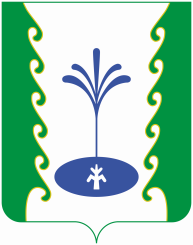 РЕСПУБЛИКА БАШКОРТОСТАН                   СОВЕТСЕЛЬСКОГО ПОСЕЛЕНИЯ КОВАРДИНСКИЙ СЕЛЬСОВЕТМУНИЦИПАЛЬНОГО РАЙОНАГАФУРИЙСКИЙ РАЙОН453062, Fафури районы, 
Ҡауарҙы ауылы, Зәки Вәлиди урамы, 34
Тел. 2-55-65453062, Гафурийский район,
с. Коварды, ул. Заки-Валиди 34
Тел. 2-55-65Администрация муниципального районаГафурийский районРеспублики БашкортостанГлава Администрациимуниципального района Гафурийский районРеспублики Башкортостан_________ Ф.Ф. ЧингизовМ.п.Администрация сельского поселения Ковардинский сельсоветмуниципального районаГафурийский район Республики БашкортостанГлава сельского поселения Ковардинский сельсоветмуниципального района Гафурийский район Республики Башкортостан_____________ Р.Г. АбдрахмановМ.п.Приложениек Соглашению утвержденное решением Совета муниципального районаГафурийский районРеспублики Башкортостанот   30.12.2022 г. № 139-242Приложениек Соглашению утвержденное решением Совета муниципального районаГафурийский районРеспублики Башкортостанот   30.12.2022 г. № 139-242Приложениек Соглашению утвержденное решением Совета муниципального районаГафурийский районРеспублики Башкортостанот   30.12.2022 г. № 139-242Приложениек Соглашению утвержденное решением Совета муниципального районаГафурийский районРеспублики Башкортостанот   30.12.2022 г. № 139-242Приложениек Соглашению утвержденное решением Совета муниципального районаГафурийский районРеспублики Башкортостанот   30.12.2022 г. № 139-242Приложениек Соглашению утвержденное решением Совета муниципального районаГафурийский районРеспублики Башкортостанот   30.12.2022 г. № 139-242Приложениек Соглашению утвержденное решением Совета муниципального районаГафурийский районРеспублики Башкортостанот   30.12.2022 г. № 139-242Приложениек Соглашению утвержденное решением Совета муниципального районаГафурийский районРеспублики Башкортостанот   30.12.2022 г. № 139-242Приложениек Соглашению утвержденное решением Совета муниципального районаГафурийский районРеспублики Башкортостанот   30.12.2022 г. № 139-242Приложениек Соглашению утвержденное решением Совета муниципального районаГафурийский районРеспублики Башкортостанот   30.12.2022 г. № 139-242Приложениек Соглашению утвержденное решением Совета муниципального районаГафурийский районРеспублики Башкортостанот   30.12.2022 г. № 139-242Приложениек Соглашению утвержденное решением Совета муниципального районаГафурийский районРеспублики Башкортостанот   30.12.2022 г. № 139-242Приложениек Соглашению утвержденное решением Совета муниципального районаГафурийский районРеспублики Башкортостанот   30.12.2022 г. № 139-242Приложениек Соглашению утвержденное решением Совета муниципального районаГафурийский районРеспублики Башкортостанот   30.12.2022 г. № 139-242Приложениек Соглашению утвержденное решением Совета муниципального районаГафурийский районРеспублики Башкортостанот   30.12.2022 г. № 139-242Приложениек Соглашению утвержденное решением Совета муниципального районаГафурийский районРеспублики Башкортостанот   30.12.2022 г. № 139-242Приложениек Соглашению утвержденное решением Совета муниципального районаГафурийский районРеспублики Башкортостанот   30.12.2022 г. № 139-242Приложениек Соглашению утвержденное решением Совета муниципального районаГафурийский районРеспублики Башкортостанот   30.12.2022 г. № 139-242Приложениек Соглашению утвержденное решением Совета муниципального районаГафурийский районРеспублики Башкортостанот   30.12.2022 г. № 139-242Приложениек Соглашению утвержденное решением Совета муниципального районаГафурийский районРеспублики Башкортостанот   30.12.2022 г. № 139-242Приложениек Соглашению утвержденное решением Совета муниципального районаГафурийский районРеспублики Башкортостанот   30.12.2022 г. № 139-242Приложениек Соглашению утвержденное решением Совета муниципального районаГафурийский районРеспублики Башкортостанот   30.12.2022 г. № 139-242Приложениек Соглашению утвержденное решением Совета муниципального районаГафурийский районРеспублики Башкортостанот   30.12.2022 г. № 139-242Приложениек Соглашению утвержденное решением Совета муниципального районаГафурийский районРеспублики Башкортостанот   30.12.2022 г. № 139-242ПЕРЕЧЕНЬПЕРЕЧЕНЬПЕРЕЧЕНЬПЕРЕЧЕНЬПЕРЕЧЕНЬПЕРЕЧЕНЬПЕРЕЧЕНЬПЕРЕЧЕНЬПЕРЕЧЕНЬавтомобильных дорог местного значения в границах населенных пунктов сельского поселения Ковардинский сельсовет, передаваемых в муниципальную собственность муниципального района Гафурийский район Республики Башкортостанавтомобильных дорог местного значения в границах населенных пунктов сельского поселения Ковардинский сельсовет, передаваемых в муниципальную собственность муниципального района Гафурийский район Республики Башкортостанавтомобильных дорог местного значения в границах населенных пунктов сельского поселения Ковардинский сельсовет, передаваемых в муниципальную собственность муниципального района Гафурийский район Республики Башкортостанавтомобильных дорог местного значения в границах населенных пунктов сельского поселения Ковардинский сельсовет, передаваемых в муниципальную собственность муниципального района Гафурийский район Республики Башкортостанавтомобильных дорог местного значения в границах населенных пунктов сельского поселения Ковардинский сельсовет, передаваемых в муниципальную собственность муниципального района Гафурийский район Республики Башкортостанавтомобильных дорог местного значения в границах населенных пунктов сельского поселения Ковардинский сельсовет, передаваемых в муниципальную собственность муниципального района Гафурийский район Республики Башкортостанавтомобильных дорог местного значения в границах населенных пунктов сельского поселения Ковардинский сельсовет, передаваемых в муниципальную собственность муниципального района Гафурийский район Республики Башкортостанавтомобильных дорог местного значения в границах населенных пунктов сельского поселения Ковардинский сельсовет, передаваемых в муниципальную собственность муниципального района Гафурийский район Республики Башкортостанавтомобильных дорог местного значения в границах населенных пунктов сельского поселения Ковардинский сельсовет, передаваемых в муниципальную собственность муниципального района Гафурийский район Республики Башкортостан№п/пИдентификационный номерНаименование автомобильной дорогиНаиме-нование участка авто-мобильной дорогиЭкс-плуа-таци-онные кило-метрыКате-гория доро-гиПротяженность, кмПротяженность, кмПротяженность, км№п/пИдентификационный номерНаименование автомобильной дорогиНаиме-нование участка авто-мобильной дорогиЭкс-плуа-таци-онные кило-метрыКате-гория доро-гиВсего В том числеВ том числе№п/пИдентификационный номерНаименование автомобильной дорогиНаиме-нование участка авто-мобильной дорогиЭкс-плуа-таци-онные кило-метрыКате-гория доро-гиВсего С твер-дым покры-тием Из них с асфаль-тобетон-ным123456789Ковардинский сельсоветКовардинский сельсоветКовардинский сельсоветс.Коварды180621422101-оп-сп-80-01Заки ВалидиЗаки Валиди3,532V3,5320,72,832280621422101-оп-сп-80-02ШаймуратоваШаймуратова3,048V3,0483,0480,0380621422101-оп-сп-80-03МуртазинаМуртазина0,608V0,60800,608480621422101-оп-сп-80-04ШкольнаяШкольная1,701V1,7011,7011,0580621422101-оп-сп-80-05ГорнаяГорная1,918V1,9181,9180,0680621422101-оп-сп-80-06ЗападнаяЗападная0,757V0,7570,7570,0780621422101-оп-сп-80-07ВосточнаяВосточная0,676V0,6760,6760,0880621422101-оп-сп-80-08МуратМурат1,478V1,4781,4780,0980621422101-оп-сп-80-09ГагаринаГагарина1,21V1,211,210,0Итого по н.п.14,92814,9284,44д.Акташево180621422111-оп-сп-80-01ЦентральнаяЦентральная1,189V1,1891,1890,0280621422111-оп-сп-80-02ЗилимскаяЗилимская0,907V0,9070,9070,0380621422111-оп-сп-80-03АксарлакАксарлак1,302V1,3021,3020,0Итого по н.п.3,3983,3980,0д.Сабаево180621422116-оп-сп-80-01ЦентральнаяЦентральная0,767V0,7670,7670,0280621422116-оп-сп-80-02ВосточнаяВосточная1,047V1,0471,0470,0380621422116-оп-сп-80-03ЗилимскаяЗилимская0,907V0,9070,9070,0480621422116-оп-сп-80-04ГафароваГафарова0,55V0,550,550,0Итого по н.п.3,2713,2710,0д.Юлуково180621422106-оп-сп-80-01ЦентральнаяЦентральная2,068V2,0680,8681,200280621422106-оп-сп-80-02ЗилимскаяЗилимская0,942V0,9420,9420,0380621422106-оп-сп-80-03Пер.ЗилимскийПер.Зилимский0,438V0,4380,4380,0480621422106-оп-сп-80-04МагашскаяМагашская2,255V2,2552,2550,0580621422106-оп-сп-80-05ШкольнаяШкольная1,423V1,4231,4230,0680621422106-оп-сп-80-06МираМира0,824V0,8240,8240,0780621422106-оп-сп-80-07ДружбаДружба2,585V2,5852,5850,0880621422106-оп-сп-80-08М.ГафуриМ.Гафури1,002V1,0020,7020,3Итого по н.п.11,53710,0371,5Итого по Ковардинскому с/сИтого по Ковардинскому с/сИтого по Ковардинскому с/с33,13427,1945,94